ZACH SMITH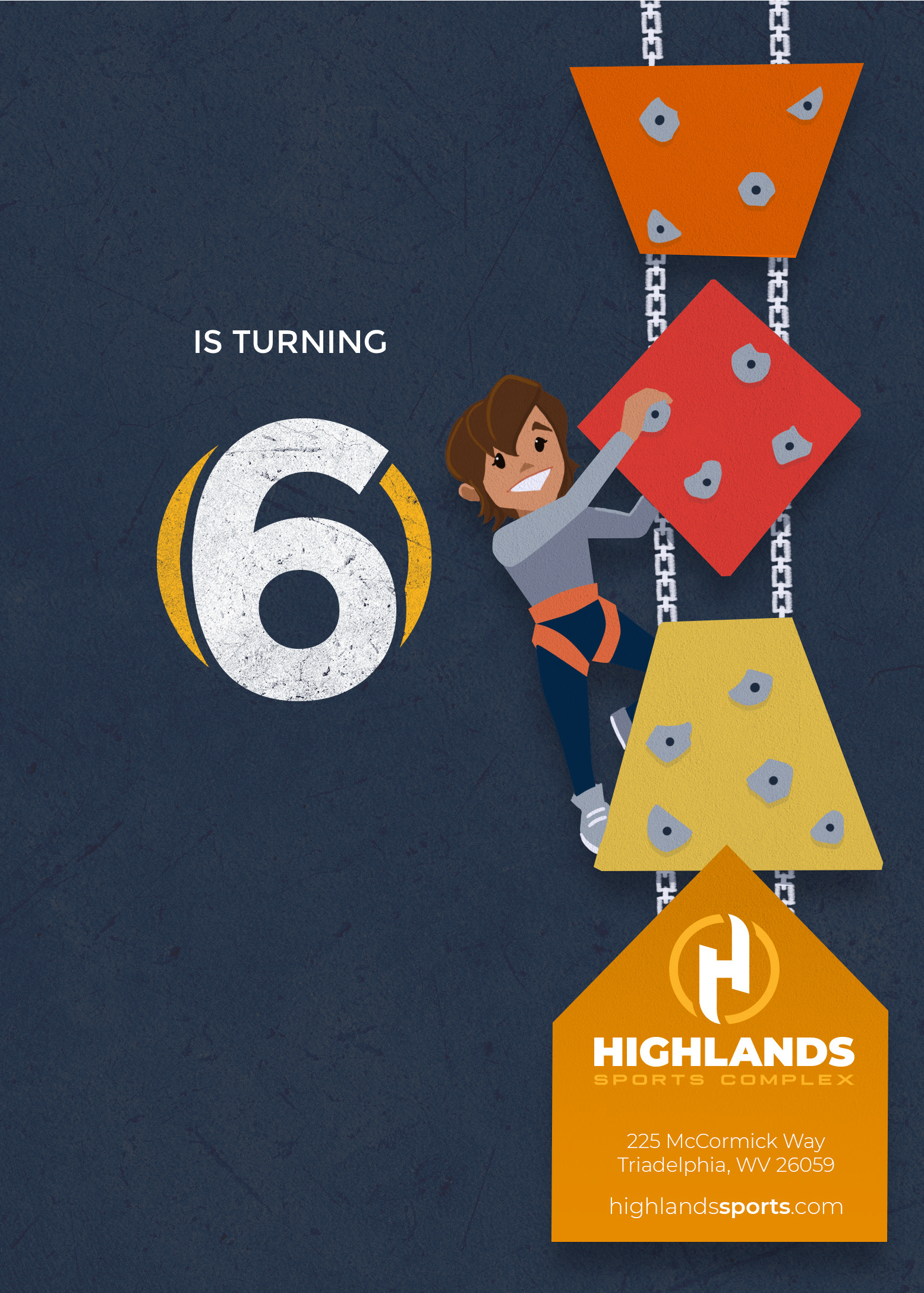 Join us for aCLIMBING PARTYSATURDAY, JANUARY 8 2PM - 4PMRSVP TO ZACH’S MOM 555-123-4567BY JANUARY 1